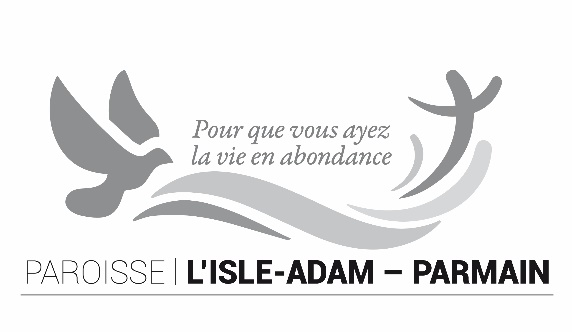                      Du  12 au 18 janvier  2019JourDatelieuHoraireIntentions de messeSamedi12Jouy le Comte18h00Messe pour †Danièle DEFOLNY, †Micheline CHENU, et pour Jean-Pierre SENELIER Inhumé cette semaineDimanche13L’Isle Adam10h3018h00 Baptême du SeigneurMesse pour †Les défunts de la famille GUILLÉ SENDRAL, †Monique DIDOLA, †Jean CHASSAGNE, †Daniel GUILLAUME, et pour Jean-Pierre SENELIER Inhumé cette semaineMesse pour †Sylviane ROUVEURE, †Françoise TRAVERS, †Robert MONGODIN et pour Jean-Pierre SENELIER Inhumé cette semaineLundi14L’Isle Adam8h30célébration de l’école Notre DameMardi15L’Isle-Adam9h0010h30Messe pour †Pierre LEREBOURG, †Françoise BAGGYObsèques de Gérard MOINARDMercredi16L’Isle-Adam18h0019h00Adoration et confessionsMesse pour †Marcel COUTURIER, †Ophélie ROGETJeudi17L’Isle-Adam9h0010h3020h30Messe pour †Bernard BAYER,  †Marie Paule TESTELINObsèques : Marie-Louise GUILLAUME (106 ans)Soirée de louange avec l’EmmanuelVendredi18L’Isle-AdamL’Isle Adam9h0014h45Messe pour † Nicole COTTIN, †Claude LORINQUERMesse à CHANTEPIE MANCIER